Governance Committee Report for the April 25, 2022 Board MeetingGovernance Committee Members:  Maurice Baker, Howard Grant, Walt Higgins, Rewa Berry (Vice-Chair), Stephanie Hodges, Panya Lei Yarber-King (Chair)Status UpdatesBoard TrainingAll board members have been registered for the digital governance series.Every board member should have an email from Instructure Canvas.  Start your training today! Aim to complete by June 17, 2022.Board Boosts – This is an option for training as well.Whole Board Governance training – April 25th Board meetingTraining tracker has been updated. Please validate:https://docs.google.com/spreadsheets/d/14qN_MRiZtDWhh-eOYIZWrRHGQyufwQOyt8Il6FZbiJA/edit#gid=1490980322Strategic Plan – Ms. Lamar/Ms. Hodges – No update.Board Giving UpdateGiving participation is 100%.Giving link:  https://centennialacademy.networkforgood.com/projects/138117-centennial-academy-hero-fundBoard Engagement - TBDUpdate Conflict of Interest Disclosures – Rewa Berry – No update.Board member commitments – Rewa Berry – April Board meeting.Evaluate and Assess Board/Forms – Rewa Berry – April Board meeting.New Board Member OnboardingDashboard – Drafted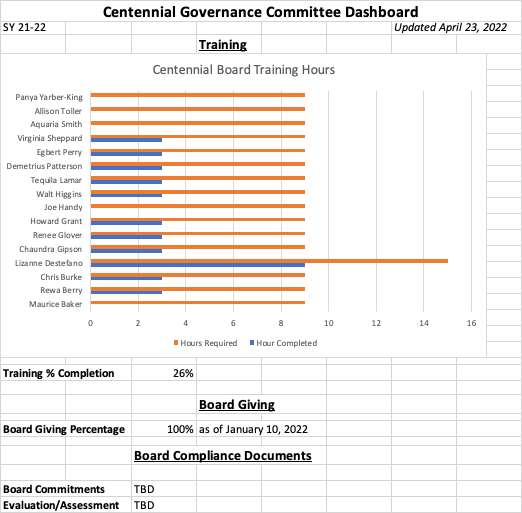 MeetingsThe last governance committee meeting was April 22, 2022.TrainingTraining for April board meetingBest practices in board engagementDifference between board governance and operations/when does the board weigh inAim to complete training requirements by June 17GCSABoard Assessments/JDRewa will presentWill utilize DocuSignConflict of Interest and Code of Ethics planned for fallDashboardBoard slateBrought to June meeting last yearVote was at the retreatPossible candidate for a committeeCommittee meetingsGovernance Committee meetings are on the 4th Fridays of each month (held virtually via Zoom due to COVID-19).The next Governance Committee meeting is Friday, April 22, 2022 at 12 noon.Next meeting agenda:Committee work planBoard commitmentsEvaluate and assess boardDashboardNew board member pipelineBoard onboardingBoard trainingPolicy manual – Dr. Grant will facilitate review for 2021.Board attendance/complianceGovernance Committee Role & TasksShort-termDevelop a committee charterDesignate a Vice ChairConfirm committee work plan and scheduleMedium to Long-termMonitor and maintain board-wide adherence to best practicesConduct annual board and committees’ self-assessmentPeriodically review board size, composition and profileAnnually review by-lawsCreate calendar of cyclical board decisionsMonitor board member performance relative to board commitment lettersDevelop Strategic PlanAlign Governance Committee description to the strategic plan and ask all committees to do the sameDevelop short and long-term succession planningRecruit demographic and skills diversity among board members, including race, gender, age, skill set, perspective and experienceTrack board term expirationsSupport the board chair in designing and executing annual board goal-setting processIdentify governance committee goals and track progressRecruit, onboard and train new board membersDevelop required Board Policies – Code of Ethics, Conflict of Interest (including Annual Disclosure) and Grievance, and ensure complianceEnsure compliance with the Charter Contract and the PetitionConfirm the specific tasks of the Committee